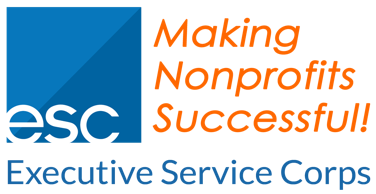 YOU MAKE A DIFFERENCEAcknowledgement formTo:  ___________________________________________________    Date:  ___________________You demonstrated the following behaviors:You made an impact by:  ____________________________________________________________________________________________________________________________________________________________________________________________________________________________________________________________________________________________________________________________________________________________Thank You!!!				Sincerely:  ________________________________CollaborativeAccountablePro-ActiveBeing Kind